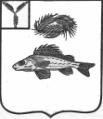 АдминистрацияДекабристского муниципального образованияЕршовского муниципального района Саратовской областиПОСТАНОВЛЕНИЕот 22 июня 2018 г.									№ 26О внесении изменений в постановление админист-рации Декабристского муниципального образованияЕршовского муниципального районаот 23.06.2015 № 24В соответствии с Федеральным законом от 29.12.2017 № 479-ФЗ «О внесении изменений в Федеральный закон «Об организации предоставления государственных и муниципальных услуг» в части закрепления возможности предоставления в многофункциональных центрах предоставления государственных и муниципальных услуг нескольких государственных (муниципальных) услуг посредством подачи заявителем единого заявления», с Постановлением Правительства РФ от 26 марта 2016 № 236 «О требованиях к предоставлению в электронной форме государственных и муниципальных услуг», руководствуясь Уставом Декабристского муниципального образования Ершовского муниципального района, администрация Декабристского муниципального образованияПОСТАНОВЛЯЕТ:Внести в постановление администрации Декабристского муниципального образования Ершовского муниципального района от 23.06.2015 № 24 «О Порядке разработки и утверждения административных регламентов предоставления муниципальных услуг» следующие изменения:в приложении №1:1.1.1. пункт 10.3 дополнить словами «и в многофункциональных центрах»;пункт 10.5 дополнить словами «, в том числе многофункционального центра»;пункт 12.3 дополнить абзацем следующего содержания:	«сведения о том, что доступ к информации о сроках и порядке предоставления услуги осуществляется без выполнения заявителем каких-либо требований, в том числе без использования программного обеспечения, установка которого на технические средства заявителя требует заключение лицензионного или иного соглашения с правообладателем программного обеспечения, предусматривающего взимание платы, регистрацию и авторизацию заявителя или предоставление им персональных данных.»; пункт 14 изложить в новой редакции:«14. Раздел, касающийся состава, последовательности и сроков выполнения административных процедур, требований к порядку их выполнения, в том числе особенностей выполнения административных процедур в электронной форме, состоит из подразделов, соответствующих количеству административных процедур – логически обособленных последовательностей административных действий при предоставлении муниципальных услуг и услуг, которые являются необходимыми и обязательными для предоставления муниципальной услуги, имеющих конечный результат и выделяемых в рамках предоставления муниципальной услуги. В начале раздела указывается исчерпывающий перечень административных процедур, содержащихся в нем. В данном разделе отдельно описывается административная процедура формирования и направления межведомственных запросов в органы (организации), участвующие в предоставлении муниципальных услуг. Описание процедуры должно также содержать положение о составе документов и информации, которые необходимы органу, предоставляющему муниципальную услугу, и организации, участвующей в предоставлении муниципальной услуги, но находятся в иных органах и организациях, с указанием порядка подготовки и направления межведомственного запроса и должностных лиц, уполномоченных направлять такой запрос.Для муниципальных услуг, предоставляемых в электроном виде - раздел административного регламента также должен содержать порядок предоставления услуг в электронной форме посредством федеральной государственной информационной системы «Единый портал государственных и муниципальных услуг (функций), портала государственных и муниципальных услуг Саратовской области, а также официального сайта администрации Ершовского муниципального района, в том числе порядок осуществления следующих административных процедур:предоставление заявителю информацию о порядке и сроках оказания муниципальной услуги;запись на прием в орган (организацию), многофункциональный центр предоставления государственных и муниципальных услуг для подачи запроса о предоставлении услуги (далее – запрос);формирование запроса;прием и регистрация органом (организацией) запроса и иных документов, необходимых для предоставления услуги;порядок оплаты государственной пошлины за предоставление услуг и уплата иных платежей, взимаемых в соответствии с законодательством российской федерации;выдача результата предоставления услуги;предоставление сведений о ходе выполнения запроса;осуществления оценки качества предоставления услуги;досудебное (внесудебное) обжалование решений и действий (бездействия) органа (организаций), многофункционального центра, должностного лица органа (организаций), многофункционального центра либо государственного или муниципального служащего»;дополнить пунктом 16.7 следующего содержания:«16.7) особенности предоставления услуг в электронной форме посредством федеральной государственной информационной системы «Единый портал государственных и муниципальных услуг (функций), портала государственных и муниципальных услуг Саратовской области, а также официального сайта администрации Ершовского муниципального района».в приложении № 2:1.2.1 в пункте 2 слова «администрацией ЕМР» заменить словами «администрацией Чапаевского муниципального образования».Разместить настоящее постановление на официальном сайте администрации Ершовского муниципального района.Зам.главы администрации Декабристского муниципального образования						И.М. Рыхлова